Тема урока: ОБЩЕСТВО КАК ФОРМА ЖИЗНЕДЕЯТЕЛЬНОСТИ ЛЮДЕЙ.Цели:дать целостное представление об обществе и его структуре;способствовать развитию интеллектуальных способностей учащихся;Ход урока:Организационный момент (1 минуты)Актуализация знаний учащихся по теме «Быть личностью». Проверка домашнего задания.(10 минут)Изучение нового материала.(20 минут)Подведение итогов(5 минут)Домашнее задание(4 минуты)1.Организационный момент2. Актуализация знаний учащихся по теме «Быть личностью». Проверка домашнего задания.У.: Ребята, на прошлом уроке мы с вами разбирали тему «Быть личностью», давайте вспомним (Ответы учащихся):- Кто такой индивид? Какие признаки присуще человеку как индивиду?- Кого можно назвать личностью? …. Какие качества характеризуют сильную личность? - Почему людей волнуют вопросы о смысле жизни? - А как сделать правильный выбор жизненных ценностей?- Как проходит становление личности? Какие фазы принято выделять? - Как называется процесс становления личности? И кто такие агенты социализации?Изучение нового материала.У.: Сегодня на уроке мы поговорим с вами на тему «Общество как форма жизнедеятельности людей». Но прежде чем перейти к новой теме, давайте подумаем(Ответы учащихся): -Может ли человек жить без общества? -Является ли общество простои суммой живущих людей? -Зависит ли судьба человека от судьбы общества? -Может ли человек повлиять на жизнь общества?У.:  (Лекция учителя) Возникновение человека и возникновение общества — единый процесс. Нет человека — нет общества. Нет общества — нет и человека. Что мы называем обществом?!  В повседневной жизни обществом иногда называет группу людей, которые входят в чей-то круг общения; обществами называют также некоторые добровольные объединения людей для какой-либо деятельности (общество книголюбов, общество Красного Креста и т.д.).В науке обществом называют часть мира, отличающегося от природы. В широком смысле слова это все человечество. В него входят не только все ныне живущие люди. Общество понимается как непрерывно развивающееся. ! Количество людей, живущим на Земле, постоянно растет. Если в 1980 г. их численность составляла 4 млрд 456 млн, а в 2000 с.— б млрд 80 млн, то по прогнозам ученых в 2020 г. население всего мира составит 7 млрд 518 млн человек. Условия и образ жизни людей, их занятия, как вы знаете из курса истории, на протяжении веков непрерывно меняются, и особенно быстро в XX —XXI вв. Так, например, в нашей стране в 1900 г. городские жители составляли 15%- от численности всего населения, а в 2000 г. горожан бы по уже около 73%.

Итак, существует множество определений общество. Вот, например, общество— это все человечество в его истории, современности и перспективе. Объединение людей и общество не зависит от чьего-то желания. Вступление в него происходит не по заявлению — каждый родившийся человек естественно включается в жизнь общества.Общество- это обособившая от природы, но тесно с ней связанная часть  материального мира, включающая в себя формы объединения и взаимодействия людей. (записали в тетрадь)Структура общества сложна. В него входят большие и малые группы людей. Прежде всего это первичные коллективы. Родившийся человек оказывается в семейном коллективе. Затем он входит в учебный, трудовой и другие официальные коллективы, а также в коллективы неофициальные, неформальные (например, приятельские компании).Если общество представить как целостный организм, то первичный коллектив — это клеточка организма. Существуют также и большие группы людей, которые отличаются рядом общих признаков. Вы знаете, что в древних и средневековых обществах были рабы, рабовладельцы, крестьяне, ремесленники и другие общественные группы, складывались народности, а затем и нации. По мере развитие общества все более сложными и многообразными становятся взаимодействия и взаимоотношения не только между отдельными индивидами, но и между различными большими и малыми группами людей. Взаимосвязи и взаимозависимости, в которые люди вступают в процессе своей деятельности, называются общественными отношениями.
Общественные отношения- это многообразные формы взаимодействия людей, а также связи, возникающие между различными социальными группами (или внутри их). Бывают материальные отношения и духовные(идеальные) отношения.Материальные отношения возникают и складываются непосредственно в ходе практической деятельности человека вне его сознания и независимо от него- производственные, экологические отношения.Духовные формируются, предварительно «проходя через сознание» людей, определяются их духовными ценностями(моральные отношения, политические, правовые, философские отношения)(записали в тетрадь)-Давайте вспомним, на какие выделяют сферы жизни общества?Все общество можно подразделить на четыре области, или сферы. Схематически это может выглядеть так:
 


Экономическая сфера  служит удовлетворению материальных потребностей человека (в нее входят промышленное и сельскохозяйственное производство, отношения людей в процессе производства, обмен продуктами производственной деятельности, их распределение)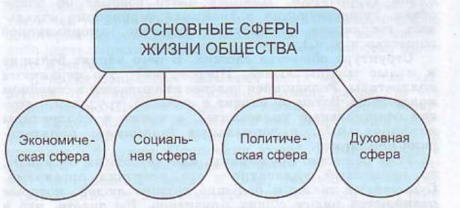 Социальная сфера удовлетворяет потребности человека в контактах, общении с другими людьми (включает в себя слои и классы, классовые отношения, нации и национальные отношения, семью, семейно-бытовые отношения, учреждения воспитания, медицинского обслуживания, досуга)Политическая сфера направлена на удовлетворение потребностей человека в организованности, взаимодействии, дисциплине, мире, порядке и законе (включает в себя государственную власть, политические партии, отношения людей, связанные с использованием власти для реализации интересов тех или иных социальных групп).Духовная сфера удовлетворяет потребности человека в самореализации, самоутверждении, в нравственном совершенствовании (охватывает науку, нравственность, религию, искусство, научные учреждения, религиозные организаций, учреждения культуры, соответствующую деятельность людей)(Выделенное жирным шрифтом под запись)Все четыре сферы взаимодействуют друг с другом.На сохранение целостности общества и регулирование разнообразных отношений между людьми направлены социальные нормы — правила поведения, которые складывались в соответствии с потребностями общества. Существуют 3 формы социальных норм: дозволения, т. е. разрешения вести себя определенным образом;предписания, т. е. указания на требуемые действия; запрет, т. е. указания на действия, которых не следует совершать. Для каждого человека социальные нормы служат мерой его поведения, которой он руководствуется.  Нарушение любых социальных норм в обществе осуждается, а нарушение некоторых из них может повлечь за собой строгие санкции: лишение свободы и другие наказания.Общество прошло длительный путь, на котором наука выделяет несколько ступеней. Историки выделяют три ступени в развитии общества: традиционное (аграрное), индустриальноепостиндустриальное общество. -Давайте попытаемся выделить характерные черты для каждой ступени. традиционное общество — характерно господство сельского натурального хозяйства, сословной иерархии, решающая роль в жизни общества принадлежит хранителям культа - жрецам либо церкви и армии. Вспомните общества Древнего мира, а затем средневековые. В этих обществах появляются города, ремесла, торговля, деньги, письменность. Но семья остается основной производственной ячейкой, господствуют общинные принципы, традиции и обычаи. Основная масса населении проживает в деревнях.индустриальное общество —промышленное производство; решающая роль в социальной жизни принадлежит промышленникам, бизнесменам;  в центре социальной организации находятся не церковь и армия, а корпорации. Это общество основано на развитии крупного машинного производства (вспомните из курса истории, как и когда оно возникло), для него характерно использование научных достижении в качестве основного фактора производства.Считается, что современная Россия — ото тоже индустриальное общество. Наиболее экономически развитые страны мира (США, Япония и др.), по мнению многих ученых, переходят па третью ступень развития — вступают в постиндустриальное общество. Такое общество в отличие от индустриального не рассматривает природу как "склад сырья" из которого можно бесконечно брать, поддерживая расширяющуюся экономику; производство постиндустриального общества ориентировано не на объемы, а на качество продукции, на потребителя. Особое значение здесь имеет не количество затраченного труда, а его качество и, следовательно, квалификация, творческий потенциал, личные качества людей, занятых в производстве. Главным фактором производства в таком обществе специалисты считают научно-технический прогресс, информационные технологии. В постиндустриальном обществе ведущими становятся производство научных знаний, научные исследования и разработки, опирающиеся на университетское (всестороннее) образование. 4.Подведение итогов5. Домашнее заданиеПараграф 2, письменно задание 3 из рубрики «В классе и дома».